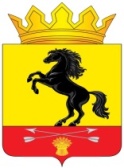                 АДМИНИСТРАЦИЯМУНИЦИПАЛЬНОГО ОБРАЗОВАНИЯ       НОВОСЕРГИЕВСКИЙ РАЙОН         ОРЕНБУРГСКОЙ ОБЛАСТИ                 ПОСТАНОВЛЕНИЕ_23.03.2022  ____ №  ______216-п__________                  п. НовосергиевкаО внесении изменения в постановление от 07.12.2018 года №1019-п «Об утверждении административных регламентов в сфере образования Новосергиевского района и признания утратившим силу постановления администрации Новосергиевского района от 20.10.2018 года № 986-пНа основании приказа Министерства просвещения Российской Федерации от 4 октября 2021 года  №686  «О внесении изменений в приказы Министерства просвещения Российской Федерации от15 мая 2020 г №236 «Об утверждении Порядка приема на обучение по образовательным программам дошкольного образования» и от 8 сентября 2020 года №471 «О внесении изменений в Порядок приема на обучение по образовательным программам дошкольного образования, утвержденный приказом Министерства просвещения Российской Федерации от 15 мая 2020 г № 236»:1. Пункт 3 приложения №1 постановления  изложить в следующей редакции:«При наличии у ребенка полнородных или неполнородных братьев и (или) сестер, обучающихся в государственной или муниципальной образовательной организации, выбранной родителями (законными представителем) для приема ребенка, его родители (законные представители) дополнительно в заявлении для направления указывают фамилию (-ии), имя (именя), отчество (-а) (последнее – при наличии) полнородных братьев и (или) сестер.»2. Абзац 34 приложения №2 постановления изложить в следующей редакции:2«Фамилия(-и), имя(-ена), отчество(-а) полнородных или неполнородных братьев и (или) сестер, обучающихся в ДОО, в которые подается заявление.________________________»3. Контроль за исполнением настоящего постановления возложить на заместителя главы администрации Новосергиевского района по социальным вопросам.4. Настоящее постановление вступает в силу со дня его размещения на официальном сайте администрации Новосергиевского района.Глава администрации района                                                 А.Д. ЛыковРазослано: заместителю главы администрации района по социальным вопросам, РОО,  орготделу, прокурору. 